Jéssica Cisne,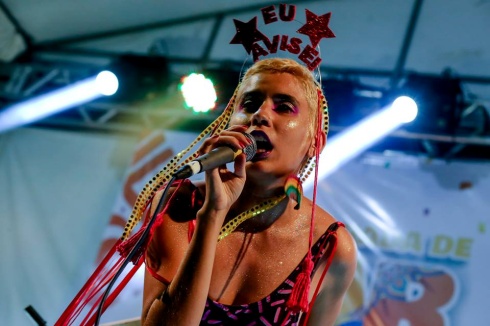 Brasileira, solteira, 27 anos
Rua Paulo Aragão,950Habilitação: AB   Sobral-CETelefone: (88) 996128863 / E-mail: jesik_cisney@hotmail.comGraduada em música pela Universidade Federal do Ceará, campus Sobral. 
Criadora e professora no projeto CANTA MINA: Aulas de canto para mulheres.
Professora particular de canto e violão.
Cantora e percussionista no grupo Caboclas. Cantora na banda COLORIDA.
Participou da montagem de diversos espetáculos,shows,oficinas,mostras.Experiência com produção cultural.2019 – Criadora do Canta Mina –  Aulas de canto para mulheres.2011/2019- Aulas de canto e violão particular 2019- Reggae na Margem – Produção Executiva2019 – Feira da Música –MANAS2019 – Largo Musical – Bloco Siri Rica             Largo Musical –MANAS 2018- Apresentação do Tcc – Feminismo, Ativismo e Música2017/18- Monitora de música no Instituto Escola de Cultura Comunicação Ofícios e Artes de Sobral . 2017- Caboclas –Virada Cultural Sobral           Caboclas - Dia do Atendimento Progep em campi.2017- Feira da Música – Colorida Feira da Música  2016 -Caboclas –  Espetáculo Atemporal.Theatro São João 2013-Produção Cultural - EntrePontos2012- Produção Cultural - Nossas Américas Nossos Cinemas.2011-Participação no espetáculo 'O que está em mim' como cantora.Realizado pela Prefeitura de Sobral.